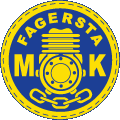 GDPR: Det ni som medlem i förening behöver veta.Den 25 maj 2018 trädde den nya dataskyddsförordningen (GDPR) i kraft. Denna gäller som lag i alla EU:s medlemsländer innebar förändringar för de som behandlar personuppgifter och stärkta rättigheter för den enskilde när det gäller personlig integritet.
 SamtyckeFör att vi som förening ska få behandla personuppgifter krävs en laglig grund. I och med att medlemmar söker medlemskap i Fagersta MK samtycker personen att vi behandlar personuppgifterna enligt dataskyddsförordningen som gäller i alla EU:s medlemsländer..
 
Riksidrottsförbundet har i sin uppförandekod kommit fram till att ett medlemskap i föreningen kan ses som ett avtal och därför ligga som lagliga grund för detta.Länk till Uppförandekod: https://www.rf.se/globalassets/riksidrottsforbundet/nya-dokument/nya-dokumentbanken/rfs-verksamhet/idrottsrorelsens-uppforandekod.pdf 
 
För personer som inte är medlemmar i föreningen, eller om ni vill vara extra säkra att ni har ett godkännande att hantera personuppgifter hänvisar vi till länk nedan till RF:s uppförandekod.
Här kommer en länk som  vi rekommenderar er att läsa igenom Riksidrottsförbundets uppförandekod 
 
 